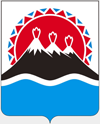 МИНИСТЕРСТВО ЭКОНОМИЧЕСКОГО РАЗВИТИЯИ ТОРГОВЛИ КАМЧАТСКОГО КРАЯ(Минэкономразвития Камчатского края)ПРИКАЗ  № В связи с признанием постановления Правительства Камчатского края от 12.02.2009 № 172-П «О предоставлении субсидий из краевого бюджета на возмещение недополученных доходов энергоснабжающим организациям Камчатского края, осуществляющим отпуск электрической энергии предприятиям коммунальной теплоэнергетики, водоснабжения, водоотведения и агропромышленного комплекса» утратившим силуПРИКАЗЫВАЮ:Приказ Министерства экономического развития Камчатского кря от 29.04.2009 № 16 «О предоставлении субсидий энергоснабжающим организациям, осуществляющим отпуск электрической энергии для предприятий коммунальной теплоэнергетики, водоснабжения, водоотведения и агропромышленного комплекса Камчатского края по сниженным тарифам» признать утратившим силу со дня официального опубликования и распространить на правоотношения, возникшие с 1 января 2010 года.СОГЛАСОВАНО:Заместитель Министра                                                                       Ю.С. МорозоваИсп: Инга Эйнаровна Мандрик 42-59-82г. Петропавловск-Камчатский   мая 2017 годаО признании приказа Министерства экономического развития и торговли Камчатского края от 29.04.2009 № 16 утратившим силуМинистрД.А. Коростелев